Inter Library Loan: Difficulty level = MediumRequirements: Staff retraining, System workflow adjustments, some patron education
Background:  Currently we use a manual process to manage Inter Library Loan.  The process is disconnected from the Sierra system and Encore for the most part.  Library staff act as intermediaries to take the request and process preliminary searching, then the process is passed to MHLS staff to perform an OCLC search and request process.  If the item is found and provided, the item is processed to MHLS who manages a paperwork process and forwards to the library.  Once received the library uses a work around process of “dummy” records is used to complete the checkout transaction and collect statistics.  The volume of Inter Library Loan requests is low and continues to decline.The ILL module could allow authorized users to view information from ILL sources like OCLC.  The request can be traced from the point of placement through to the return.  Statistics are kept in the Sierra systemStaff initiate request in sierra patron record – parameters are set to manage rulesAuthorized user or automatic process request the itemFulfilment is tracked and displayed in the patron recordReceiving item creates a temporary record in Sierra for processing, the bibliographic and item data are included, along with lending library infoItem goes on holdshelf and is included in regular callingItem checks and displays in the patron recordCirculations stats are collected along with ILLPro’s Cons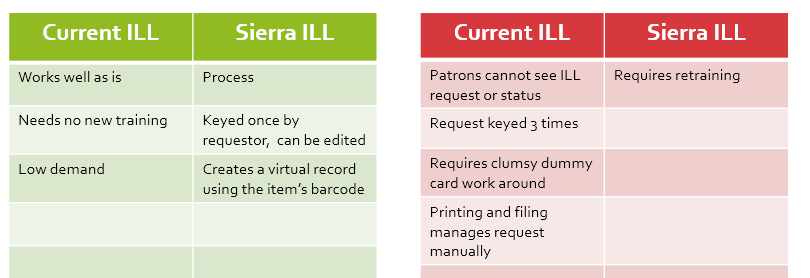 